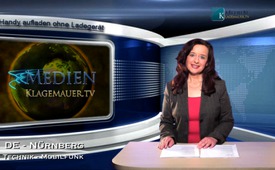 Handy aufladen ohne Ladegerät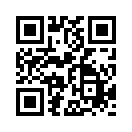 Künftig sollen Handys ohne Ladegeräte mit Strom versorgt werden. „Der Prototyp kann sich über Funksignale von WLAN-Stationen, Handy- ...Künftig sollen Handys ohne Ladegeräte mit Strom versorgt werden. „Der Prototyp kann sich über Funksignale von WLAN-Stationen, Handy- und TV-Antennen und weiteren Funkquellen, die uns ständig umgeben, aufladen,“ sagt Markku Rouvala im Wissenschafts-Magazin „Technology Review“. Rouvala ist einer der Forscher, die diesen Prototyp in den letzten Jahren am Nokia-Forschungszentrum in Cambridge entwickelt haben. „Das Aufladen des Akkus über Elektrosmog reicht schon für den unbegrenzten Standby-Betrieb des Handys,“ erklärt Rouvala. Um die dafür benötigte Leistung von 50 Milliwatt zu erreichen, seien etwa 1.000 starke Radiosignale in der Umgebung nötig, sagen Kritiker des Projekts. Wie stark muss die Welt, in der wir leben, von Elektrosmog belastet sein, wenn man damit schon jetzt Millionen von Handys unbegrenzt im Standby-Modus betreiben kann! Die Verantwortlichen für diesen schleichenden Genozid können nur so lange Bestand haben, wie unsere Richter noch bestechlich sind.von di.Quellen:http://diepresse.com/home/techscience/mobil/486129/Nokia-will-Handys-mit-Elektrosmog-aufladen20minuten-Zeitung, 26.3.2013, „Ladegerät unnötig – schon in 4 Jahren“Das könnte Sie auch interessieren:---Kla.TV – Die anderen Nachrichten ... frei – unabhängig – unzensiert ...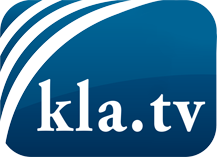 was die Medien nicht verschweigen sollten ...wenig Gehörtes vom Volk, für das Volk ...tägliche News ab 19:45 Uhr auf www.kla.tvDranbleiben lohnt sich!Kostenloses Abonnement mit wöchentlichen News per E-Mail erhalten Sie unter: www.kla.tv/aboSicherheitshinweis:Gegenstimmen werden leider immer weiter zensiert und unterdrückt. Solange wir nicht gemäß den Interessen und Ideologien der Systempresse berichten, müssen wir jederzeit damit rechnen, dass Vorwände gesucht werden, um Kla.TV zu sperren oder zu schaden.Vernetzen Sie sich darum heute noch internetunabhängig!
Klicken Sie hier: www.kla.tv/vernetzungLizenz:    Creative Commons-Lizenz mit Namensnennung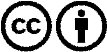 Verbreitung und Wiederaufbereitung ist mit Namensnennung erwünscht! Das Material darf jedoch nicht aus dem Kontext gerissen präsentiert werden. Mit öffentlichen Geldern (GEZ, Serafe, GIS, ...) finanzierte Institutionen ist die Verwendung ohne Rückfrage untersagt. Verstöße können strafrechtlich verfolgt werden.